Внеурочное занятие  "В гостях у Весны" (Признаки весны).Учитель биологии первой квалификационной категории МБОУ гимназии № 2 г. СальскаАндриенко Елена ВикторовнаЦель: Проверка и закрепление знаний по теме "Весенние изменения в природе"Задачи-Закрепить знания детей о весенних изменениях в природе, путем систематизации имеющихся знаний;-Расширять кругозор учащихся;-Развивать информационную грамотность учащихся, познавательные процессы;-Воспитывать любознательность, взаимопомощь, взаимовыручку.Ход занятия:Учитель-Добрый день, ребята! Прислушайтесь. (слайд 1)Кто прошел так тихо-тихо?Ну, конечно, не слониха,И, конечно, бегемотТихо так пройти не мог.И никто из вас не слышал,Как листок из почки вышел,И услышать не могли вы,Как зеленые травинки,Сняв зеленые ботинки,Тихо вышли из земли.И подснежник тихо вышел.И повсюду тишина.Это значит, это значит:Тише всех пришла…(Весна).-Конечно же вы правы. Сегодня мы идем в гости к Весне. (слайд 2)Это прекрасное время года, которое называют в народе утром года. Почему? (Ответы детей)-Потому что природа просыпается ото сна. (слайд 3)И мы сегодня с вами узнаем что-то новое и повторим уже известное  об этом времени года.-А какие три месяца называются весенними? (ответы детей)Угадайте что это за месяц? (слайд 4)-Снег не тает, но чернеет,Стало чуточку теплее.У  весны весёлый  старт.На пороге стоит … (Март)-Следующая загадка:-Бегут ручьи, сосульки тают,Весна в свои права вступает.Весело звенит капель,К нам уже спешит … (Апрель)- А это какой месяц?- Солнце с неба не уходит,Этот месяц к нам приходит.Куртки поскорей снимай,Наступает месяц… (Май)Ребята, в народе каждый месяц имеет ещё одно название, связанное с наиболее яркими изменениями в природе. В каждом из них есть и свои народные приметы, которые сложились из многолетних наблюдений.(слайд  5)-А вот как называли март встарину:свистун, огородник, грачевник,водотёк, март-Что же происходит с  природой  в марте? (слайд 6)-А как называли в старину месяц апрель? (слайд 7)Первоцвет, солнечник, зажги снега, снегогон- Каковы же приметы апреля? (слайд 8)-А  как в старину называли май? (слайд 9)травень, россеник,  ранопашец, светодень- А это приметы мая. (слайд 10)Работа по закреплению (слайд 11):- Солнце выше, чем зимой. -Какими становятся дни? -Какая температура воздуха?- Какие изменения в неживой природе?- А что происходит в живой природе?- Ребята, смотрите, нам преградил путь весенний ручеёк. Как же нам его преодолеть? - Необходимо выполнить задания. И вот первое из них (слайд 12):(дети получают конверты с заданием)- Соберите пословицы о весне (приложение 1)- А вот и второе задание (слайд 13).- Выберите признаки весны.- Ребята, смотрите, у нас на пути возник дремучий лес.- Как же нам через этот дремучий лес пробраться?- Отгадайте загадку: -Из-под снега расцветают, раньше всех весну встречают? (первоцветы)- Какие  весенние цветы распускаются первыми? (слайд 14)Тема охраны редких растений. (слайды  15, 16)Мы с вами идём через  лес, по пути выполним ещё два задания:- Какие растения называются первоцветами (слайд 17)- Собери картинку (дети получают конверты с разрезанной картинкой).(слайды 18, 19) (приложение 2)- Решите кроссворд (слайды 20 – 22) (приложение 3)- Пока мы с вами идём по лесу, познакомимся с жизнью животных весной. Выполним задания. (слайды23, 24)Тема охраны животных  (слайд 25)-Мы успешно справились с заданиями и дремучий лес позади.Незаметно подошло к концу наше путешествие в гости к Весне.Давайте мы с вами вспомним признаки весны. (слайд 26)-Молодцы! И с этой задачей вы справились!-Весна празднует свою победу над Зимой. (слайд 27)Приложение 1 (собери пословицы о весне)Приложение 2  (собери картинку).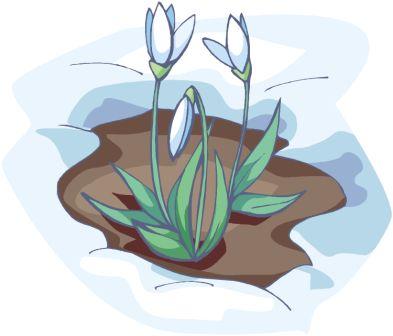 Приложение 3 (кроссворд).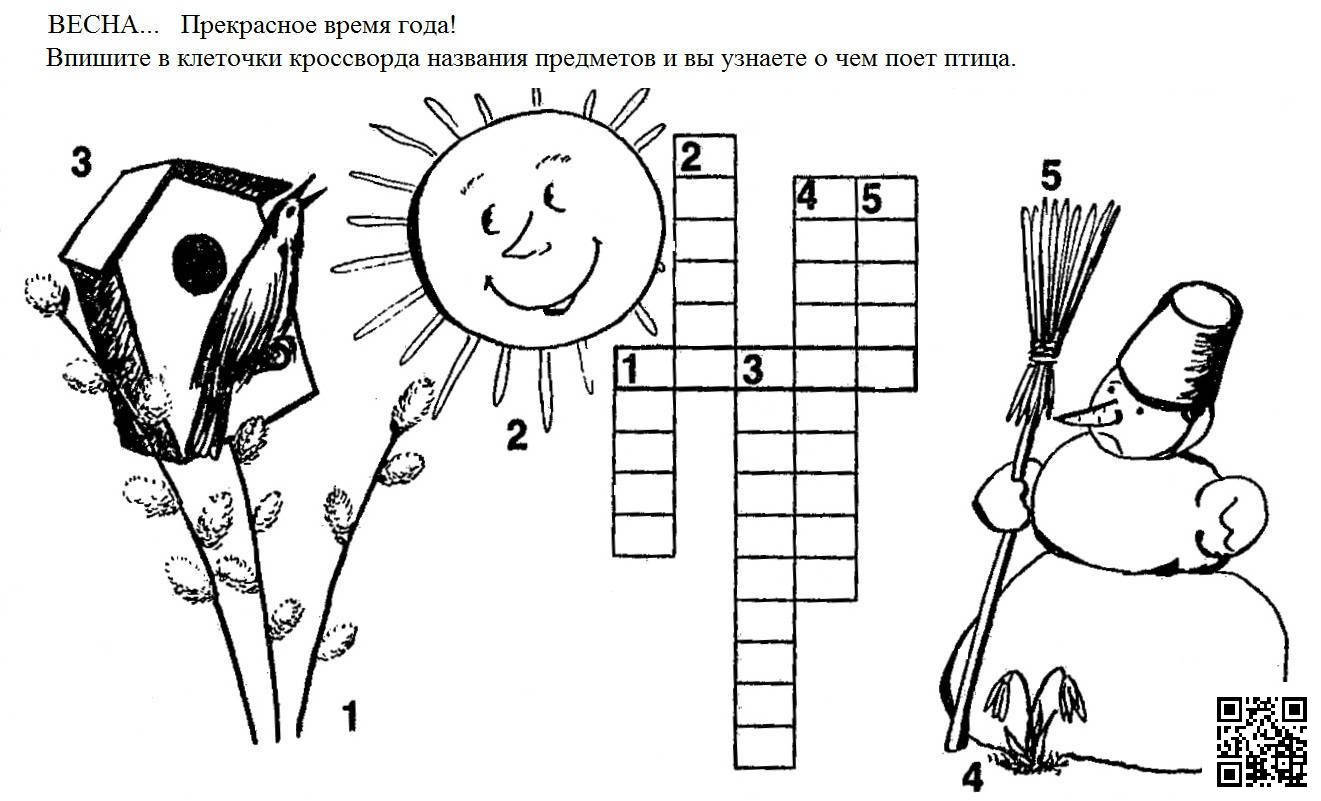 Весна красна цветами,а  осень пирогами.Май леса наряжает,лето в гости ожидает.Пришёл май,под кустом рай.Март с водой,апрель с травой.